Publicado en Madrid el 18/05/2018 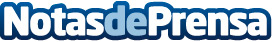 Fundación Osborne presentará el libro del 60 aniversario del Toro de Osborne en la Feria del LibroEl fotógrafo Pau Barroso ha tardado 4 años y ha recorrido más de 90.000 kilómetros para retratar los 95 Toros de Osborne presentes en la geografía españolaDatos de contacto:David MálagaNota de prensa publicada en: https://www.notasdeprensa.es/fundacion-osborne-presentara-el-libro-del-60 Categorias: Nacional Imágen y sonido Historia Literatura Madrid Andalucia http://www.notasdeprensa.es